Министерство образования и науки 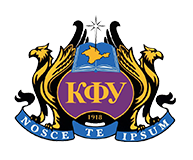 Российской Федерации ФГАОУ ВО «Крымский федеральный университет имени В. И. Вернадского»Министерство экологии и природных ресурсовРеспублики КрымКрымское отделение Русского ботанического общества Крымское отделение Общества физиологов растений РоссииПервое информационное письмоУВАЖАЕМЫЕ КОЛЛЕГИ!Приглашаем принять участие в Международной научно-практической конференции «Актуальные проблемы ботаники и охраны природы», посвященной 150-летию со дня рождения профессора Г. Ф. Морозова, которая будет проводиться 22-24 ноября 2017 года на кафедре ботаники и физиологии растений и биотехнологии Таврической академии ФГАОУ ВО «Крымский федеральный университет имени В. И. Вернадского» (г. Симферополь).Официальный сайт мероприятия: http://biohim.cfuv.ruВ рамках конференции планируется работа секций:Секция 1: Российские ботаники и их роль в науке и образовании. Секция 2: Современные проблемы ботаники.Секция 3: Физиология растений и биотехнология.Секция 4: Современные проблемы лесоведения.Секция 5: Экологические аспекты природопользования и сохранения биоразнообразия.Секция 6: Современные образовательные технологии в ботанике и лесном образовании.Для участия в работе конференции необходимо прислать электронной почтой заявку (форма заявки – в приложении 1) не позднее 15 июля 2017 года на электронный адрес: omelchenko_tnu@mail.ruМатериалы доклада, объемом 5-10 страниц, включая таблицы, рисунки и список литературы, оформленные в соответствии с приведенными на сайте http://ekosystems.cfuv.ru/pravila-dlya-avtorov-2/ требованиями, просим Вас присылать не позднее 01 сентября 2017 года на электронный адрес: ekotnu@list.ruРабочие языки конференции – русский, английский.Предусмотрены следующие формы участия в конференции:очная – предполагает личное участие в работе конференции (публикация материалов и устный доклад; публикация материалов и стендовый доклад; участие без доклада и публикации);заочная – публикация материалов; публикация материалов и стендовый доклад.Материалы конференции будут опубликованы в тематическом номере научного журнала «Экосистемы» и размещены в национальной библиографической базе РИНЦ.Величина организационного взноса зависит от формы участия в конференции:очная форма – для участников размер организационного взноса составляет 1000 рублей и включает в себя расходы на организацию конференции, материалы участника (сертификат участника, программа конференции и др.), кофе-брейки и прочие организационные расходы;заочная форма – размер организационного взноса составляет 500 рублей и включает в себя расходы на организацию конференции, материалы участника (сертификат участника, программа конференции).Реквизиты на оплату организационного взноса будут сообщены дополнительно после получения заявки и текста публикации. Публикация материалов бесплатная. Оргкомитет оставляет за собой право отклонять статьи, не соответствующие тематике конференции, не содержащие научной новизны или оформленные не по правилам. Расходы на питание, проживание, транспорт и культурную программу участники несут самостоятельно. В рамках конференции будет организовано:Возложение цветов на могилу профессора Г. Ф. Морозова, находящуюся на территории ботанического сада им. Н. В. Багрова;Экскурсия в зоологический музей Таврической академии КФУ имени       В. И. Вернадского; Экскурсия в ботанический сад имени Н. В. Багрова Таврической академии КФУ имени В. И. Вернадского.Контакты:ФГАОУ ВО «Крымский федеральный университет имени В. И. ВернадскогоТаврическая академияКафедра ботаники и физиологии растений и биотехнологииПроспект Вернадского, 4, г. Симферополь, 2950007,Телефон: +7(978) -70-86-316; Е- mail: chmeleva-s@mail.ru Контактное лицо: Чмелёва Светлана Ивановна (+7(978) -70-86-316)Предпочтительная форма связи – электронная почта.Второе информационное письмо с программой конференции и информацией об оплате организационного взноса, размещении в гостиницах будет выслано в августе 2017 года.Ждем Вас на конференции!С уважением, ОРГКОМИТЕТПриложение 1ЗАЯВКА НА УЧАСТИЕв Международной научно-практической конференции «Актуальные проблемы ботаники и охраны природы», посвященной 150-летию со дня рождения профессора Г. Ф. Морозова, 22-24 ноября 2017 г. СимферопольФамилия, имя, отчество (на русском языке)Фамилия, имя, отчество (на английском языке)Научная степень, ученое званиеМесто работы (название учреждения, полный адрес)ДолжностьПочтовый адрес для перепискиКонтактный телефон (желательно мобильный)E-mailФорма участия в конференции (очная, заочная)Название докладаНазвание статьи для публикацииНазвание секцииДля доклада требуется оборудование:Мультимедийный плеер, dvd-проигрыватеь, кодоскоп и т.д.